Solution to redmine 5961 sCtl16 add LocSta to match table B.1October 19, 2022Comment Thierry:1) If LocSta is not present then the device does not make a difference between remote and station operation. LocSta has been introduced to enhance the switching hierarchy by differentiating operations originated in the station from operations originated in the control center.2) There is no default value for LocSta - if it is not present, operation from station and remote are treated the same - with regard to the Loc switching hierarchy.3) Ct29 is needed, because usage of 1 (bay-control), 4 (automatic-bay) can be verified and limited by the implementaton: Local HMI (1) is done locally not over communication, Automatic bay (4) - Logic is done locally not over communication.When XCBR/XSWI.Loc is true, then even CSWI can not operate the switching equipment. Since sCtl16 is using CSWI for switching operation, then sCtl16 can only be performed with XCBR/XSWI.Loc = falseRichard: Some devices have LocSta others don’t. We better clarify that if LocSta is present it shall be F, so at SBOes step 3 with orCat=3 the SelectWithValue shall succeed.Clarify change “DUT to Local” as follows: CSWI/XCBR/XSWI.Loc=TrueMove "if supported" from test description to requirement condition table A4.2PIXIT;  we keep Ct29 as is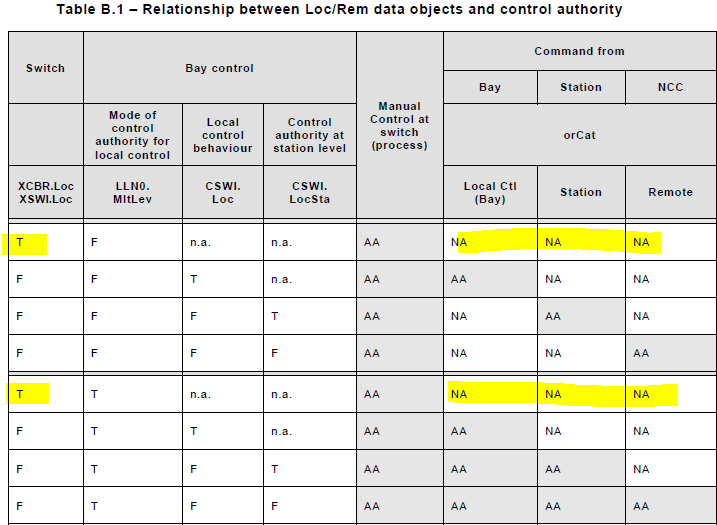 For the last steps XCBR/XSWI.Loc=False while CSWI.Loc=T; orCat Bay = allowed.  Table A.4.2;  update condition to CSWI.Loc. XCBR/XSWI.Loc is mandatoryUpdated sCtl16: Ct29Amd1Does the IED support XCBR/XSWI.Loc=False and LLN0/CSWI.Loc=TrueWhen yes, does the IED accept the control when orCat=1 or 4 LocalDOns:	Y/N, orCat 1-4: Y/NSBOns:	Y/N, orCat 1-4: Y/NDOes:	Y/N, orCat 1-4: Y/NSBOes: 	    Y/N, orCat 1-4: Y/N12:	Control generalsCtl5, sCtl8, sCtl9, sCtl10, sCtl11, sCtl25SCL-Operate time reasonably large: sCtl14PIXIT-Sr5 Behaviour=off:  sCtl15SCL-CSWI.Loc: sCtl16SCL-LocSta: sCtl17sCtl16Control an object when the IED is in Local operation Passed Failed InconclusiveIEC 61850-7-2 Subclause 20.5.2.6, Table 54 IEC 61850-7-4 Table B.1IEC 61850-8-1 Subclause 20.6, 20.7 and 20.8PIXIT: Ct13, Ct20, Ct21, Ct29 IEC 61850-7-2 Subclause 20.5.2.6, Table 54 IEC 61850-7-4 Table B.1IEC 61850-8-1 Subclause 20.6, 20.7 and 20.8PIXIT: Ct13, Ct20, Ct21, Ct29 IEC 61850-7-2 Subclause 20.5.2.6, Table 54 IEC 61850-7-4 Table B.1IEC 61850-8-1 Subclause 20.6, 20.7 and 20.8PIXIT: Ct13, Ct20, Ct21, Ct29 Expected resulta)   DOns      1,3   DUT sends Operate response- with optional AddCause “Blocked-by-switching-hierarchy” or “Not-supported”      2.    DUT behaves according to the PIXIT  b)   SBOns      1,7.  DUT sends Select response- or Operate response- with optional AddCause “Blocked-by-switching-              hierarchy” or “Not-supported”      3.    DUT sends Select response+      5.    DUT sends Operate response- with optional AddCause “Blocked-by-switching-hierarchy” or              “Object-not-selected”      6.     DUT behaves according to the PIXIT c)   DOes      1,3.  DUT sends Operate response- with AddCause “Blocked-by-switching-hierarchy” or “Not-supported”       2.    DUT behaves according to the PIXIT d)   SBOes      1,7.  DUT sends SelectWithValue or Operate response- with AddCause “Blocked-by-switching-             hierarchy” or “Not-supported”      3.    DUT sends SelectWithValue response+      5.    DUT sends Operate response- with AddCause “Blocked-by-switching-hierarchy”  or             “Object-not-selected”      6.    DUT behaves according to the PIXIT Expected resulta)   DOns      1,3   DUT sends Operate response- with optional AddCause “Blocked-by-switching-hierarchy” or “Not-supported”      2.    DUT behaves according to the PIXIT  b)   SBOns      1,7.  DUT sends Select response- or Operate response- with optional AddCause “Blocked-by-switching-              hierarchy” or “Not-supported”      3.    DUT sends Select response+      5.    DUT sends Operate response- with optional AddCause “Blocked-by-switching-hierarchy” or              “Object-not-selected”      6.     DUT behaves according to the PIXIT c)   DOes      1,3.  DUT sends Operate response- with AddCause “Blocked-by-switching-hierarchy” or “Not-supported”       2.    DUT behaves according to the PIXIT d)   SBOes      1,7.  DUT sends SelectWithValue or Operate response- with AddCause “Blocked-by-switching-             hierarchy” or “Not-supported”      3.    DUT sends SelectWithValue response+      5.    DUT sends Operate response- with AddCause “Blocked-by-switching-hierarchy”  or             “Object-not-selected”      6.    DUT behaves according to the PIXIT Expected resulta)   DOns      1,3   DUT sends Operate response- with optional AddCause “Blocked-by-switching-hierarchy” or “Not-supported”      2.    DUT behaves according to the PIXIT  b)   SBOns      1,7.  DUT sends Select response- or Operate response- with optional AddCause “Blocked-by-switching-              hierarchy” or “Not-supported”      3.    DUT sends Select response+      5.    DUT sends Operate response- with optional AddCause “Blocked-by-switching-hierarchy” or              “Object-not-selected”      6.     DUT behaves according to the PIXIT c)   DOes      1,3.  DUT sends Operate response- with AddCause “Blocked-by-switching-hierarchy” or “Not-supported”       2.    DUT behaves according to the PIXIT d)   SBOes      1,7.  DUT sends SelectWithValue or Operate response- with AddCause “Blocked-by-switching-             hierarchy” or “Not-supported”      3.    DUT sends SelectWithValue response+      5.    DUT sends Operate response- with AddCause “Blocked-by-switching-hierarchy”  or             “Object-not-selected”      6.    DUT behaves according to the PIXIT Test descriptionTest engineer changes the DUT to “Local”; CSWI.Loc=True and XCBR/XSWI.Loc=True and LocSta=False if supportedDOns 1.   Client sends Operate request with following values of orCat = 1, 2, 3, 4, 5, 6When supported change XCBR/XSWI.Loc from True to False, keep LLN0/CSWI.Loc=True and perform steps 2,32.   The matching client sends Operate request with orCat = 1, 43.   The matching client sends Operate request with orCat = 2, 3, 5, 6 SBOnsClient sends Select request, on respond+ Client sends Operate with following values of orCat = 1, repeat for orCat = 2, 3, 4, 5, 6Test engineer changes CSWI/XCBR/XSWI.Loc=FalseClient sends Select requestTest engineer changes CSWI/XCBR/XSWI.Loc=True Client sends Operate request with orCat=3 within the select timeoutWhen supported change XCBR/XSWI.Loc from True to False, keep CSWI.Loc=True and perform steps 6,7Repeat step 1 with orCat = 1, 4 with a matching clientRepeat step 1 with orCat = 2, 3, 5, 6 with a matching clientDOes1.   Client sends Operate request with following values of orCat = 1, 2, 3, 4, 5, 6When supported change XCBR/XSWI.Loc from True to False, keep CSWI.Loc=True and perform steps 2,3 2.   The matching client sends Operate request with orCat = 1, 43.   The matching client sends Operate request with orCat = 2, 3, 5, 6SBOes Client sends SelectWithValue request, on respond+ Client sends Operate with orCat=1, repeat for orCat = 2,3,4,5,6Test engineer changes CSWI/XCBR/XSWI.Loc=FalseClient sends SelectWithValue request with orCat=3Test engineer changes CSWI/XCBR/XSWI.Loc=True  Client sends Operate request with orCat=3 within the select timeout When supported change XCBR/XSWI.Loc from True to False, keep CSWI.Loc=True and perform steps 6,7Repeat step 1 with orCat = 1, 4 with a matching client7.    Repeat step 1 with orCat = 2, 3, 5, 6 with a matching clientTest descriptionTest engineer changes the DUT to “Local”; CSWI.Loc=True and XCBR/XSWI.Loc=True and LocSta=False if supportedDOns 1.   Client sends Operate request with following values of orCat = 1, 2, 3, 4, 5, 6When supported change XCBR/XSWI.Loc from True to False, keep LLN0/CSWI.Loc=True and perform steps 2,32.   The matching client sends Operate request with orCat = 1, 43.   The matching client sends Operate request with orCat = 2, 3, 5, 6 SBOnsClient sends Select request, on respond+ Client sends Operate with following values of orCat = 1, repeat for orCat = 2, 3, 4, 5, 6Test engineer changes CSWI/XCBR/XSWI.Loc=FalseClient sends Select requestTest engineer changes CSWI/XCBR/XSWI.Loc=True Client sends Operate request with orCat=3 within the select timeoutWhen supported change XCBR/XSWI.Loc from True to False, keep CSWI.Loc=True and perform steps 6,7Repeat step 1 with orCat = 1, 4 with a matching clientRepeat step 1 with orCat = 2, 3, 5, 6 with a matching clientDOes1.   Client sends Operate request with following values of orCat = 1, 2, 3, 4, 5, 6When supported change XCBR/XSWI.Loc from True to False, keep CSWI.Loc=True and perform steps 2,3 2.   The matching client sends Operate request with orCat = 1, 43.   The matching client sends Operate request with orCat = 2, 3, 5, 6SBOes Client sends SelectWithValue request, on respond+ Client sends Operate with orCat=1, repeat for orCat = 2,3,4,5,6Test engineer changes CSWI/XCBR/XSWI.Loc=FalseClient sends SelectWithValue request with orCat=3Test engineer changes CSWI/XCBR/XSWI.Loc=True  Client sends Operate request with orCat=3 within the select timeout When supported change XCBR/XSWI.Loc from True to False, keep CSWI.Loc=True and perform steps 6,7Repeat step 1 with orCat = 1, 4 with a matching client7.    Repeat step 1 with orCat = 2, 3, 5, 6 with a matching clientTest descriptionTest engineer changes the DUT to “Local”; CSWI.Loc=True and XCBR/XSWI.Loc=True and LocSta=False if supportedDOns 1.   Client sends Operate request with following values of orCat = 1, 2, 3, 4, 5, 6When supported change XCBR/XSWI.Loc from True to False, keep LLN0/CSWI.Loc=True and perform steps 2,32.   The matching client sends Operate request with orCat = 1, 43.   The matching client sends Operate request with orCat = 2, 3, 5, 6 SBOnsClient sends Select request, on respond+ Client sends Operate with following values of orCat = 1, repeat for orCat = 2, 3, 4, 5, 6Test engineer changes CSWI/XCBR/XSWI.Loc=FalseClient sends Select requestTest engineer changes CSWI/XCBR/XSWI.Loc=True Client sends Operate request with orCat=3 within the select timeoutWhen supported change XCBR/XSWI.Loc from True to False, keep CSWI.Loc=True and perform steps 6,7Repeat step 1 with orCat = 1, 4 with a matching clientRepeat step 1 with orCat = 2, 3, 5, 6 with a matching clientDOes1.   Client sends Operate request with following values of orCat = 1, 2, 3, 4, 5, 6When supported change XCBR/XSWI.Loc from True to False, keep CSWI.Loc=True and perform steps 2,3 2.   The matching client sends Operate request with orCat = 1, 43.   The matching client sends Operate request with orCat = 2, 3, 5, 6SBOes Client sends SelectWithValue request, on respond+ Client sends Operate with orCat=1, repeat for orCat = 2,3,4,5,6Test engineer changes CSWI/XCBR/XSWI.Loc=FalseClient sends SelectWithValue request with orCat=3Test engineer changes CSWI/XCBR/XSWI.Loc=True  Client sends Operate request with orCat=3 within the select timeout When supported change XCBR/XSWI.Loc from True to False, keep CSWI.Loc=True and perform steps 6,7Repeat step 1 with orCat = 1, 4 with a matching client7.    Repeat step 1 with orCat = 2, 3, 5, 6 with a matching clientComment Note: “matching” client means a client that is allowed by the server to issue controlComment Note: “matching” client means a client that is allowed by the server to issue controlComment Note: “matching” client means a client that is allowed by the server to issue control